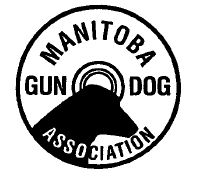 MANITOBA GUN DOG ASSOCIATION INC.September 16, 2018 MinutesPresent:	Matt Mutcheson, Marilyn Bayrak, Crystal Fulton, Shaun Booth, Gail Komadoski, Mark HastieAbsent:	Blake Hasiuk, Keith Lovelace, Colin McMichael, Charlie RossReview and approve July 15, 2018 minutes:  Motion: to accept the minutes as presented.													CARRIEDCorrespondence:  Incoming –  CKC statements                               Outgoing – flowers sent to Tracy LennartzFinancial Report:  Motion:  to accept the report as presented.			CARRIEDMembership Report:    At this time 45 regular, 4 spousal and 3 associate memberships have been paid.Unfinished Business:  Contacts – nothing to report at this time.Insurance Claim – claim has been finalized.  This will be removed from agenda.  Website – webmaster has been updating the pages with results as they become available.  Some updated versions of documents to be forwarded in the coming weeks.Update from Fundraising Committee – Shaun is working with Cabela’s and some other potential sponsors for next year.  Grey Cup Tickets Organizer – 50 sold tickets already returned.Quad – all agree at this time that the money will be better spent elsewhere.  This will be removed from the agenda.Freezers – Matt to check on the status of the move of the freezer at Charlie’s to Blake’s.  Marilyn has asked that the 2 freezers at her place be moved elsewhere, we are looking into where they can go.  Marilyn to check on a couple of options.Grounds Report – Colin will provide an update in the next couple of weeks.	GIC investment – Marilyn advises that the best time to re-invest would be May, so this will be tabled until the spring.Plaque for Lifetime Members – Crystal is working with Awards Canada to have this made prior to the Awards Luncheon.				New Business: Ross Peden – further discussion to incident at Sept. 1 trial.  Motion:  to suspend Ross for the remainder of the 2018 year and the entire 2019 year.  Crystal will send a letter to Ross stating this via registered mail.							CARRIEDAwards Banquet – all agree that we should use the same location as last year with a slightly different menu.  Gail will work on the details.  Date chosen is December 1, 2018.Date of AGM – Date chosen is Wednesday, November 28, 2018 at 7pm at 435 Ellice Ave., Winnipeg (NRC Building).Update from Nominating Committee – Blake is working on it.Winter Grounds Work – all are in agreement that work needs to be done to open up the water on the west side of the property, especially in order to be used for Open tests and for a future National.  Matt spoke to Neal Armstrong who has a cutter that can be attached to a skid steer that will cut cattails at ice level.  The cost to rent equipment is $500/day and Neal would donate some time.  Cattails should also be sprayed with chemical.  We will ask Grounds Committee to include this type of work in their plan for the upcoming year.  Date of Next Meeting:  Tuesday, Oct. 23 @ 7pm – location TBDAdjournment:   Motion:  Mark Hastie/Marilyn Bayrak to adjourn.				CARRIED